Opis Przedmiotu ZamówieniaWymiana tkaniny w istniejących roletkach okiennychPrzedmiotem zamówienia jest wymiana tkaniny w istniejących kasetach i prowadnicach wraz z wyminą łańcuszków (wg wskazanego poniżej zestawienia) wraz z utylizacją starej tkaniny.Nowa tkanina musi być wykonana z tkaniny B753 z kolekcji Fabric Collection ALBEDODESIGNE: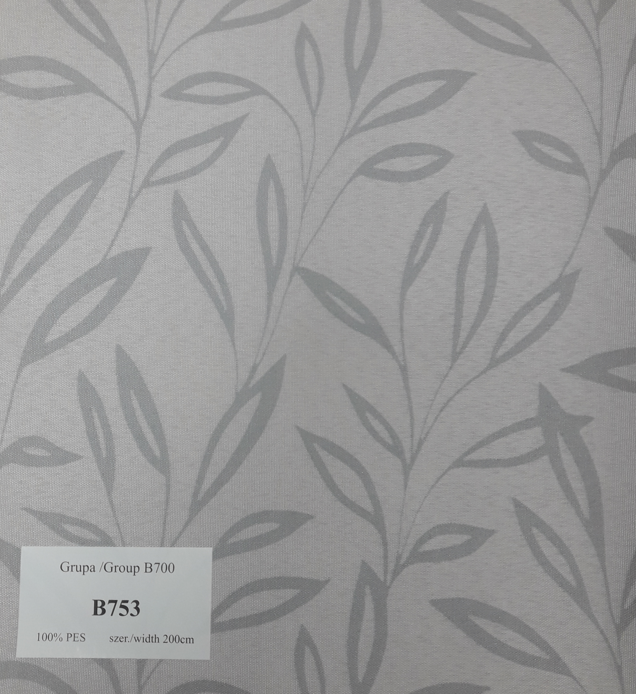 Rolety zaciągnane od dołu:Wymiary szyby w ramie okiennejSzerokość: 50 cm, długość 150 cm 	cena netto za 1 szt. 	ilość	wartość netto………………………… zł	4 szt.	…………………… złSzerokość: 40 cm, długość 150 cm 	cena netto za 1 szt. 	ilość	wartość netto………………………… zł	4 szt.	…………………… złSzerokość: 36 cm, długość 150 cm 	cena netto za 1 szt. 	ilość	wartość netto………………………… zł	2 szt.	…………………… złRolety zaciągnane od góry (za pomocą łańcuszka):Wymiary szyby w ramie okiennejSzerokość: 50 cm, długość 140 cm 	cena netto za 1 szt. 	ilość	wartość netto………………………… zł	2 szt.	…………………… złSzerokość: 74 cm, długość 150 cm 	cena netto za 1 szt. 	ilość	wartość netto………………………… zł	2 szt.	…………………… złSzerokość: 74 cm, długość 80 cm 	cena netto za 1 szt. 	ilość	wartość netto………………………… zł	2 szt.	…………………… złSzerokość: 47 cm, długość 220 cm 	cena netto za 1 szt. 	ilość	wartość netto………………………… zł	1 szt.	…………………… złSzerokość: 120 cm, długość 80 cm 	cena netto za 1 szt. 	ilość	wartość netto………………………… zł	1 szt.	…………………… złUWAGA:Podane wyżej wymiary są wymiarami orientacyjnymi w celu określenia maksymalnej wartości zlecenia oraz wyboru oferty najkorzystniejszej.Przed przystąpieniem do realizacji Zamówienia Wykonawca, który złożył najkorzystniejszą ofertę jest zobowiązany do zweryfikowania podanych wyżej wymiarów oraz warunków lokalnych montażu.Miejsce montażu:Zarząd Komunalnych Zasobów Lokalowych sp. z o.o.ul. Matejki 57, 60-770 PoznańMontaż możliwy jedynie w godzinach popołudniowych (od godz. 16:00) lub w sobotę.